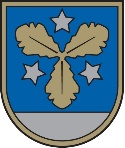 Aizkraukles novada pašvaldībaKOKNESES MŪZIKAS SKOLAIzglītības iestādes reģ.nr.4576902256Lāčplēša iela 7, Koknese, Aizkraukles novads, LV-5113Tālr. 29856079, e-pasts mu_koknese@inbox..lv                                                IEKŠĒJIE NOTEIKUMIKoknesē2021. gada 11.oktobrī	Nr. 33Iekšējās kontroles sistēma epidemioloģiskās drošības pasākumu īstenošanai Kokneses Mūzikas skolāIzdoti pamatojoties uz 28.09.2021. Ministru kabineta noteikumiem Nr.662 “Epidemioloģiskās drošības pasākumi Covid-19 infekcijas izplatības ierobežošanai” un Ministru kabineta 2021.gada 9.oktobra rīkojumu Nr.720  “Par ārkārtējās situācijas izsludināšanu”Vispārīgie noteikumiŠo iekšējo noteikumu (turpmāk – kārtība) mērķis ir nodrošināt Covid-19 infekcijas izplatības ierobežošanu, īstenojot piesardzības pasākumus un organizējot mācību procesu Kokneses Mūzikas skolā (turpmāk – Skola) atbilstoši Ministru kabineta 28.09.2021. noteikumiem Nr.662 “Epidemioloģiskās droššibas pasākumi Covid-19 infekcijas izplatības ierobežošanai” (turpmāk – MK noteikumi Nr.662) noteiktajiem pamatprincipiem un Izglītības un zinātnes ministrijas (turpmāk – IZM) ieteikumiem.Par šīs kārtības ievērošanu ir atbildīgi Skolas darbinieki un izglītojamie.Ar šo kārtību tiek iepazīstināti arī izglītojamo vecāki vai likumiskie pārstāvji (turpmāk vecāki) un klātienes pakalpojumu sniedzēji. Kārtība tiek publicēta www.koknesesmuzikasskola.lv tīmekļvietnē.Īstenojot piesardzības pasākumus, ir jāievēro šādi pamatprincipi Covid-19 infekcijas izplatības ierobežošanai:informēšana;distancēšanās;higiēna;personas veselības stāvokļa uzraudzība.Atbildīgās personas par šajā kārtībā noteikto pasākumu īstenošanu tiek noteiktas ar Skolas direktora rīkojumu.Papildus šīs kārtības noteikumiem ir jāievēro Slimību profilakses un kontroles centra (turpmāk – SPKC) publicētie ieteikumi Covid-19 infekcijas izplatības ierobežošanai (https://spkc.gov.lv/lv/).Informēšanas pasākumiSkolas tīmekļvietnē un pie informatīvā stenda izvieto šādu informāciju:brīdinājumu, ka Skolā nedrīkst atrasties personas, kurām atbilstoši MK noteikumiem noteikta pašizolācija, mājas karantīna vai izolācija, vai kurām ir elpceļu infekcijas slimības pazīmes (drudzis, klepus, elpas trūkums);rīcības aprakstu, ja izglītojamam tiek konstatētas Covid-19 infekcijas slimības pazīmes;atgādinājumu par pienākumu ievērot pašizolācijas, mājas karantīnas un izolācijas nosacījumus saskaņā ar MK noteikumiem Nr.662.Darbiniekiem, izglītojamiem (nepilngadīgo izglītojamo vecākiem) nekavējoties jāinformē Skolas direktoru (tālr. 29856079), ja viņiem konstatēta Covid-19 infekcija.Skolas telpās, t.sk., tualetes telpās tiek izvietota skaidri salasāma informācija par higiēnas prasībām. Skolas telpās tiek nodrošināta skaidri salasāma informācija par pareizu sejas masku lietošanu.Skolas koplietošanas telpās, redzamās vietās tiek izvietotas skaidri salasāmas norādes – ievērot 2m distanci no pārējām personām.Skolas direktors seko līdzi aktuālajai informācijai par valstu riska statusu SPKC tīmekļvietnē	(https://spkc.gov.lv/lv/tavai-veselibai/aktualitate-par-jauno-koronavi/valstu- saslimstibas-raditaji-a/), lai noteiktu nepieciešamos ierobežojumus.Distancēšanās pasākumi Skola nosaka vecākiem, likumiskajiem pārstāvjiem un citām personām saistošuuzturēšanās kārtību, konkretizējot vispārējās epidemioloģiskās drošības prasības par distancēšanos un apmeklētāju plūsmas organizēšanas prasību ievērošanu:Skola vecākiem ļauj ienākt līdz dežurantei, atnest vai paņemt instrumentu, skolas somu, svētku drēbes; Izglītojamo vecākiem un citām personām bez saskaņošanas ar direktoru aizliegts brīvi pārvietoties skolas telpās.Pirmsskolas un jaunāko klašu izglītojamo vecākiem, ievērojot distancēšanos, atļauts uzturēties un bērnus sagaidīt skolas ēkas 1. stāvā pie dežurantes.Informācijas aprites nodrošināšanai, kā arī dažādu problēmsituāciju risināšanai tiek izmantots Skolvadības sistēmas E-klase e-pasts, telefoniskā saziņa – direktors: 29856079, dežurants: 26262916.Lai nodrošinātu distancēšanās iespēju, tiek veikta:mācību darba organizēšana pēc iespējas katram audzēknim nosakot mācību telpu, mazinot klašu (izglītojamo) pārvietošanos starp mācību telpām (ja tas iespējams, ievērojot mācību priekšmeta specifiku).telpu izmantošanas risku izvērtēšana, apzinot vietas iekštelpās, kur pastāv iespēja koncentrēties lielam skaitam audzēkņu, un veicot audzēkņu plūsmas plānošanu.ārpusstundu aktivitāšu (koncerti, konkursi, festivāli, meistarklases u.c.) risku izvērtēšana un mazināšana, katrai konkrētai aktivitātei paredzot noteiktas distancēšanās un higiēnas prasības.Veicot šīs kārtības 13. punktā noteiktās darbības, direktors nosaka Skolas rīcībā esošo telpu kopumu mācību procesa organizēšanai, teorētisko mācību priekšmetu grupu un individuālo nodarbību izvietošanai, ievērojot šādus principus:teorētiskajos priekšmetos organizēt darbību attālināti Skolvadības E-klases videosaziņā vai klātienē tiem audzēkņiem, kuri profesionālās ievirzes programmu un vispārējās izglītības programmu apgūst vienā izglītības iestādē; kolektīvās muzicēšanas ansambļu, koru un orķestra stundu īstenošanu organizēt klātienē audzēkņiem, kuri profesionālās ievirzes programmu un vispārējās izglītības programmu apgūst vienā izglītības iestādē, vai dzīvo vienā mājsaimniecībā;kora, ansambļu un orķestra nodarbībās nodrošināt 2 m distancēšanos, arī tad, ja normatīvajā regulējumā pieļauts distancēšanās izņēmums;organizē izglītojamo pieņemšanu un nodošanu vecākiem vai likumiskajiem pārstāvjiem pie Skolas ieejas vai tās teritorijā, nodrošinot iespēju distancēties;pasākumus organizē tā, lai dotu priekšroku pasākumiem, kur iespējams distancēties, un pasākumiem ārpus telpām;plāno mācību procesa īstenošanu klātienē, daļēji attālināti vai attālināti. Nepasliktinoties epidemioloģiskai situācijai, priekšroka dodama mācību procesam klātienē.piedalīties attālinātajos ārpuskolas pasākumos.Higiēnas nodrošināšanaSkola nodrošina visiem izglītojamiem, darbiniekiem, pakalpojumu sniedzējiem un citiem Skolas apmeklētājiem iespēju ievērot roku higiēnu (roku mazgāšana ar siltu tekošu ūdeni un ziepēm, higiēniski roku nosusināšanas līdzekļi), kā arī lietot līdzekļus roku dezinfekcijai  (70% etanola šķīdums vai cits roku dezinfekcijas līdzeklis, kas ir iedarbīgs pret koronavīrusiem (apvalkotajiem vīrusiem)).Skola nodrošina izglītojamiem pieejamus informatīvos materiālus par pareizu roku mazgāšanu (SPKC tīmekļvietnē publicētie ieteikumi “Roku mazgāšana”).Izglītojamie un darbinieki pēc iespējas lieto tikai personīgos rakstāmpiederumus, iespēju robežās mazinot rakstāmpiederumu nodošanu no vienas personas citai.Nodarbības tiek organizētas Skolas telpās, kurās ir nodrošināta iespēja veikt regulāru telpu vēdināšanu, atverot logus. Telpu vēdināšanu veic arī stundu laikā.Skolas telpu uzkopšana tiek veikta katru dienu. Katrā uzkopšanas reizē tiek tīrītas visas koplietošanas virsmas (durvju rokturi, galdu virsmas, krēslu roku balsti, virsmas tualetēs, ūdens krāni, skārienjūtīgās ierīces u.c.), izmantojot dezinfekcijas līdzekļus (70% etanola šķīdums vai 0,5% nātrija hipohlorīta šķīdums).Ja valstī, pašvaldībā vai Skolā palielinās inficēšanās risks ar Covid-19 infekciju, Skola nodrošina darbiniekiem iespēju izmantot nemedicīnisko sejas masku.Medicīniskās sejas maskas lietošana ir obligāta elpceļu infekcijas simptomu gadījumā. Nemedicīniskās sejas maskas lietošana ir ieteicama neparedzamos apstākļos, kad nav iespējams strikti ievērot distancēšanās nosacījumos, ilgstoši, t.i., vairāk kā 15 minūtes atrodoties telpā, kur uzturas daudz cilvēku un distances ievērošanu nav iespējams nodrošināt vai citādi atrodoties apstākļos, kad ir paaugstināts inficēšanās risks.Personas veselības stāvokļa uzraudzībaSkolā netiek pieļauta personu ar elpceļu infekcijas slimību pazīmēm klātbūtne.Ja Skolas darbiniekam, veicot darba pienākumus, parādās akūtas elpceļu infekcijas slimības pazīmes, darbinieka pienākums ir pārtraukt darba pienākumu veikšanu un doties mājās, telefoniski informēt Skolas direktoru un sazināties ar ģimenes ārstu, lai vienotos par turpmāko ārstēšanas režīmu. Ja ir iespējams kontakts ar citiem cilvēkiem Skolā vai sabiedriskajā transportā, darbinieks lieto sejas masku. Darbinieks drīkst atgriezties darbā tikai tad, kad ārsts ir noslēdzis darbnespējas lapu.Ja izglītojamajam, atrodoties Skolā, parādās akūtas elpceļu infekcijas slimības pazīmes:Pedagogs sazinās ar audzēkņa vecākiem, kas nekavējoties ierodas pēc izglītojamā.  Lai mazinātu citu skolas izglītojamo un darbinieku inficēšanās riskus, izglītojamais ar vecākiem Skolu atstāj. Vecāki telefoniski kontaktējas ar savu ģimenes ārstu.Izglītojamais drīkst atgriezties Skolā tikai saskaņā ar ārstējošā ārsta norādījumiem.Skolas direktors informē Kokneses apvienības pārvaldi un Aizkraukles novada Izglītības pārvaldi par izglītojamā vai darbinieka saslimšanu ar Covid-19.Ja darbiniekam vai izglītojamam Skolā ir konstatēti nopietni veselības traucējumi, tiek izsaukts Neatliekamās medicīniskās palīdzības dienests (tālrunis 112).Mācību procesa organizēšanaLai nodrošinātu piesardzības pasākumu ievērošanu, Skolā mācību procesu var īstenot, piemērojot modeļus saskaņā ar IZM un LNKC izstrādātajām vadlīnijām.Ja izglītojamais atrodas pašizolācijā vai mājas karantīnā un var mācīties attālināti (tikai mājās), Skola veido individuāli pielāgotu mācību plānu un nodrošina atgriezenisko saiti, kamēr pārējie mācās Skolā klātienē vai daļēji attālināti.Mainoties epidemioloģiskajai situācijai, var tikt mainīti mācību procesa īstenošanas modeļi. Mācību procesa organizēšanas veidu – attālināti vai daļēji attālināti nosaka Skolas vadība, ņemot vērā epidemioloģisko situāciju valstī, MK izdotos rīkojumus un ieteikumus, ņemot vērā Kokneses apvienības pārvaldes lēmumus. Skolas direktors izdod rīkojumu, kurā papildus nosaka kārtību mācību procesa darba organizācijai, komunikācijas kanālus ar izglītojamiem (piemēram – E-klase, e-pasts, tālrunis, sociālie tīkli, e-platformas), pedagoģiskā personāla darba organizāciju un komunikāciju ar izglītojamiem, atbildīgās personas par saziņu ar izglītojamiem un viņu vecākiem.Direktore								Iveta Bērziņa